ПОРТФОЛИО ВЫПУСКНИКА ФАКУЛЬТЕТА ТОВІ. Общие сведения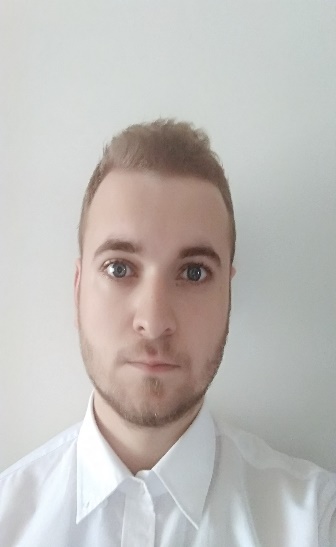 *По желанию выпускника, для открытого представления в сети интернет.ІІ. Результаты обученияІІІ. СамопрезентацияФамилия, имя, отчество   Гордейчик Николай ВячеславовичДата рождения/гражданство19.12.1997/РБФакультетТехнология органических веществ СпециальностьФизико-химические методы и приборы контроля качества продукцииСемейное положениеНе женатМесто жительства (указать область, район, населенный пункт)Гомельская обл., г. ХойникиE-mailgordeichik.1997@mail.ruСоциальные сети (ID)*vk.com/gordeychik97Моб.телефон/Skype*+375291686476Основные дисциплины по специальности, изучаемые в БГТУДисциплины курсового проектирования1. Подтверждение соответствия пищевых продуктов; 2. Техническое нормирование и стандартизация; 3. Квалиметрия систем, процессов и продукции; 4. Системы управления качеством; 5. Метрология;6. Резонансные методы измерения;7. Радиохимия;8. Статистические методы управления качеством продукции;9. Хроматография и электрофорез в контроле качества пищевых продуктов; 10. Требования безопасности при сертификации пищевых продуктов; 11. Пищевая химия; 12. Химико-аналитический контроль пищевых продуктов; 13. Сенсорный контроль качества пищевых продуктов;14. Оптические методы и приборы контроля качества пищевых продуктов; 15 Электрофизические методы и приборы контроля качества пищевых продуктов;16. Идентификация и выявление фальсификации пищевых продуктов;17. Микробиологические методы контроля качества пищевых продуктов; 18. Технология пищевых производств; 19. Организация и технология испытаний; 20. Научно-техническая экспертиза и нормоконтрольПищевая химия; Организация и технология испытаний: Техническое нормирование и стандартизация;  Химико-аналитический контроль пищевых продуктов; 5. Экономика и управление на предприятиях сертификации и стандартизацииСредний балл по дисциплинам специальности8Места прохождения практикиОАО «Минский молочный завод №1», ОАО «Борисовский завод медицинских препаратов»Владение иностранными языками (подчеркнуть необходимое, указать язык); наличие международных сертификатов, подтверждающих знание языка: ТОЕFL, FСЕ/САЕ/СРЕ, ВЕС и т.д.начальный;элементарный;средний (англ);продвинутый;свободное владение.Дополнительное образование (курсы, семинары, стажировки, владение специализированными компьютерными программами и др.)Владение MS Word, Excel, PowerPoint, закончил курсы английского (удостоверение референт переводчика). Научно-исследовательская деятельность (участие в НИР, конференциях, семинарах, научные публикации и др.)Общественная активностьЖизненные планы, хобби и сфера деятельности, в которой планирую реализоватьсяПолучение практического опыта по специальности и дальнейшая работа, с возможностью карьерного роста; личностный и профессиональный рост. Желаемое место работы (область/город/предприятие и др.)г. Минск, Минская область, г. Борисов, г. Брест, Брестская область, г. Гомель. 